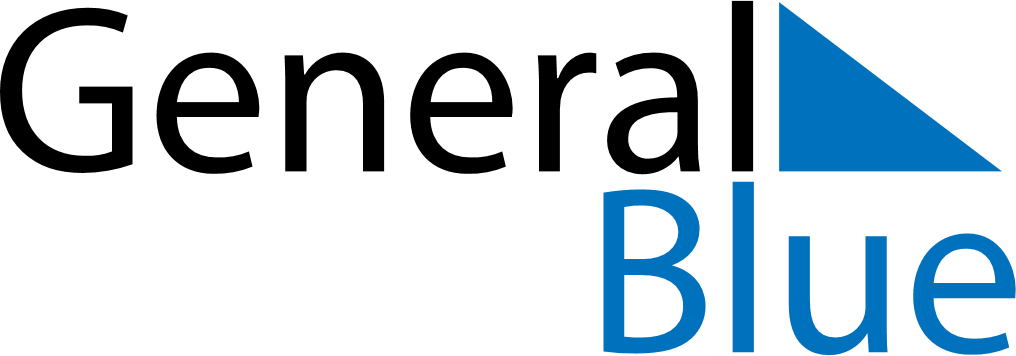 February 2024February 2024February 2024February 2024February 2024February 2024Hoachanas, Hardap, NamibiaHoachanas, Hardap, NamibiaHoachanas, Hardap, NamibiaHoachanas, Hardap, NamibiaHoachanas, Hardap, NamibiaHoachanas, Hardap, NamibiaSunday Monday Tuesday Wednesday Thursday Friday Saturday 1 2 3 Sunrise: 6:25 AM Sunset: 7:36 PM Daylight: 13 hours and 11 minutes. Sunrise: 6:26 AM Sunset: 7:36 PM Daylight: 13 hours and 10 minutes. Sunrise: 6:26 AM Sunset: 7:35 PM Daylight: 13 hours and 8 minutes. 4 5 6 7 8 9 10 Sunrise: 6:27 AM Sunset: 7:35 PM Daylight: 13 hours and 7 minutes. Sunrise: 6:28 AM Sunset: 7:35 PM Daylight: 13 hours and 6 minutes. Sunrise: 6:29 AM Sunset: 7:34 PM Daylight: 13 hours and 5 minutes. Sunrise: 6:29 AM Sunset: 7:34 PM Daylight: 13 hours and 4 minutes. Sunrise: 6:30 AM Sunset: 7:33 PM Daylight: 13 hours and 3 minutes. Sunrise: 6:31 AM Sunset: 7:32 PM Daylight: 13 hours and 1 minute. Sunrise: 6:31 AM Sunset: 7:32 PM Daylight: 13 hours and 0 minutes. 11 12 13 14 15 16 17 Sunrise: 6:32 AM Sunset: 7:31 PM Daylight: 12 hours and 59 minutes. Sunrise: 6:32 AM Sunset: 7:31 PM Daylight: 12 hours and 58 minutes. Sunrise: 6:33 AM Sunset: 7:30 PM Daylight: 12 hours and 56 minutes. Sunrise: 6:34 AM Sunset: 7:29 PM Daylight: 12 hours and 55 minutes. Sunrise: 6:34 AM Sunset: 7:29 PM Daylight: 12 hours and 54 minutes. Sunrise: 6:35 AM Sunset: 7:28 PM Daylight: 12 hours and 52 minutes. Sunrise: 6:36 AM Sunset: 7:27 PM Daylight: 12 hours and 51 minutes. 18 19 20 21 22 23 24 Sunrise: 6:36 AM Sunset: 7:26 PM Daylight: 12 hours and 50 minutes. Sunrise: 6:37 AM Sunset: 7:26 PM Daylight: 12 hours and 49 minutes. Sunrise: 6:37 AM Sunset: 7:25 PM Daylight: 12 hours and 47 minutes. Sunrise: 6:38 AM Sunset: 7:24 PM Daylight: 12 hours and 46 minutes. Sunrise: 6:38 AM Sunset: 7:23 PM Daylight: 12 hours and 45 minutes. Sunrise: 6:39 AM Sunset: 7:23 PM Daylight: 12 hours and 43 minutes. Sunrise: 6:39 AM Sunset: 7:22 PM Daylight: 12 hours and 42 minutes. 25 26 27 28 29 Sunrise: 6:40 AM Sunset: 7:21 PM Daylight: 12 hours and 40 minutes. Sunrise: 6:41 AM Sunset: 7:20 PM Daylight: 12 hours and 39 minutes. Sunrise: 6:41 AM Sunset: 7:19 PM Daylight: 12 hours and 38 minutes. Sunrise: 6:42 AM Sunset: 7:18 PM Daylight: 12 hours and 36 minutes. Sunrise: 6:42 AM Sunset: 7:18 PM Daylight: 12 hours and 35 minutes. 